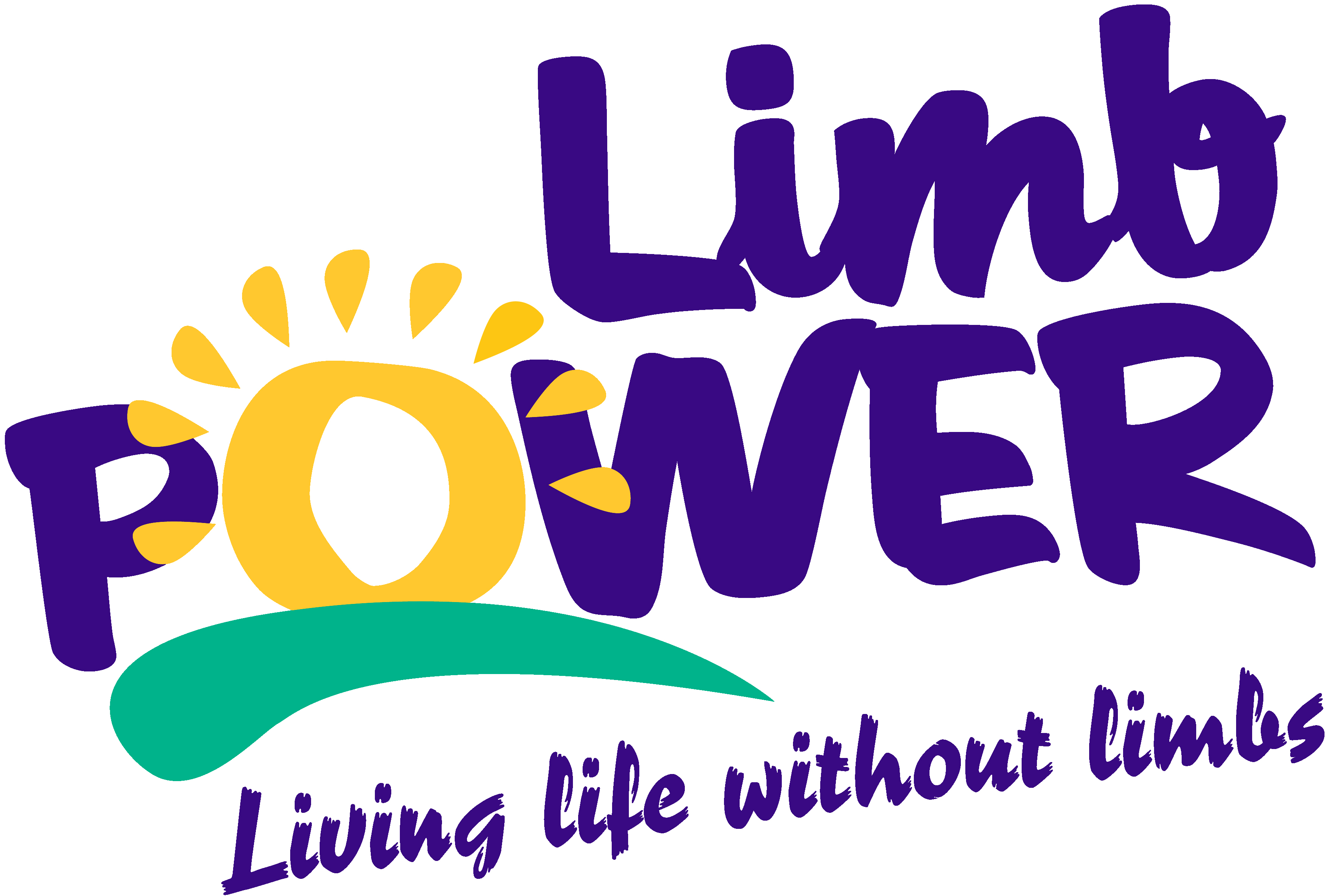 Manic MaraFun 9th July 2016Joining instructionsVenueThe Manic MaraFun is at Stoke Mandeville Stadium, Guttman Road Aylesbury, Bucks, HP21 9PP. http://www.stokemandevillestadium.co.ukThe event stars at 9.00am on the athletics track and is due to finish at 4.30pm. Registration for the event is on the athletics track. 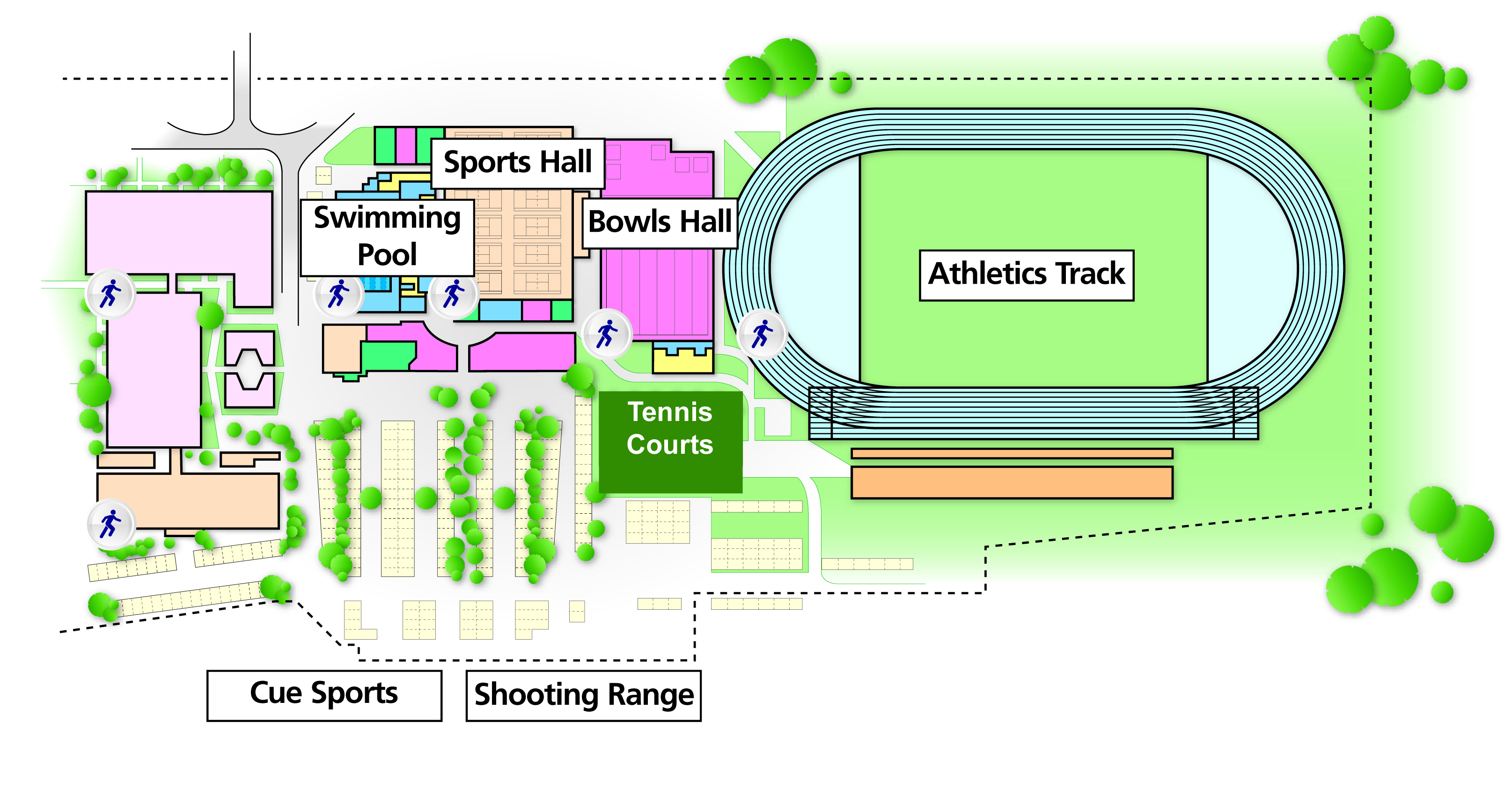 There is plenty of parking at the venue. Once you have parked please give your registration number to the staff at the leisure centre reception in front of the sports hall and then make you way to the gazebo on the athletics track for registration. Kiera Roche, Damian MacDonald and Andy Brittles are your onsite contacts from LimbPower.AccommodationIf you are travelling more than two hours to reach the venue, we recommend that you stay at the Olympic Lodge or another local venue. LimbPower can book this for you.  If you have committed to fundraising £50 or more LimbPower will pay for your accommodationCateringSnacks, water and a packed lunch will be provided for all participants taking part in the event. Running OrderDress CodeYou can take part in your sports wear or join in our fancy dress theme which is Star Wars and Space. Due to British weather we would recommend that you bring both sun cream and an umbrella.Contact detailsPlease call Kiera Roche  on 07968760001 or email: kiera@limbpower.com f you have any questions. Manic MaraFun on social mediaTwitter hashtag		#ManicMaraFun  @limbpowerFacebook page	 	https://www.facebook.com/TheManicMaraFun/Facebook event page		https://www.facebook.com/ManicMaraFun/Venue Contact Details:Stadium				Olympic LodgeTel: +441296 484848			Tel: +441296 461121LAP NUMBERLAP START TIMESTYLE109:00RUNNING209:15SCOOTING309:35WALKING FORWARDS409:55YOMPING510:15ELECTRIC SCOOTER10:35RUNNING CHILDREN’S LAP610:40HOOLA HOOPING710:50HANDCYLING811:10RELAY (WITH BATTONS)911:30CRUTCHES1011:50WALKING BACKWARDS1112:10HOOPING/BATTON TWIRLING12:30CYCLING CHILDREN’S LAP1212:40BOUNCING A BASKETBALL1313:00WHELLCHAIR PUSH1413:20THROWING A RUGBY BALL1513:30CYCLING ADULT1613:40WALKING SIDEWAYS14:00CHILDRENS LAP SCOOTING 1714:10DANCING1814:30KICKING A FOOTBALL 1914:50WHEELCHAIR RACING CHAIR2015:10THREE LEGGED RACE2115:30SKIPPING2215:50WALKING SIDEWAYS2316:10PASSING A NETBALL2416:20PASSING A VOLLEYBALL2516.30CHILDREN’S LAP2616:50EGG AND SPOON RACE26.617:00CONGA